Learning and Teaching Committee Subject:	National Student Survey 2011Origin: 	Pro Vice-Chancellor (Teaching)Executive Summary: The National Student Survey has produced some notable successes again this year.  The results at institutional level across the subject groupings place Loughborough in a strong position within the sector.  However, there are marked variations in performance across the various groups of questions and between subject areas.  Some subjects and programmes have exceptionally good results.  In others the outcomes are very disappointing indeed.  Good performance in the NSS is being given high priority across all HEIs.  For Loughborough, the outcomes of the Survey influence our claim to excellence in the quality of the undergraduate Student Experience.  They underpin our high league table position and our visibility in relation to comparator universities as an attractive institution for undergraduate study.  It is vital that there is a consistently high level of performance across all subject areas and that this is reflected in student views.  Discussions are underway with Schools to ensure that issues of concern are addressed quickly.This is the seventh year of the NSS and many Loughborough final year students have indicated once again their high level of satisfaction with the quality of their degree programmes.  The outcomes for the University demonstrate the collegiality that underpins learning and teaching and that our student community values this.  The response rate of seventy-three per cent is slightly lower than last year (76%) but it remains among the highest in the sector and well above the national response rate of 65%.   On the basis of Question 22, ‘students’ overall satisfaction with your course’, the results place Loughborough seventeenth equal in the UK among comparable publicly funded institutions. This calculation is based on the percentage of students rating their course as ‘four’ or ‘five’ on a five-point scale.  The outcome marks a drop in absolute and relative terms since last year and demonstrates the competitive nature of the exercise across Russell Group and 1994 Group universities.    Table 1 lists the top 20 universities ranked on question 22, using the same calculation.  Also shown is the percentage of positive responses across the different question groups.  The final column, which summarises the results across all questions, is an indicator of institutional performance in the Survey as a whole.  On this important measure Loughborough ranks in third equal place.   This is a similar position to last year.  Of particular note are the very positive responses on Academic Support, Organisation and Management, and Learning Resources.  They reflect and highlight the outstanding commitment of many different kinds of staff within the Schools and across the Support Services, to teaching, student learning and broader student support. At subject level the results are more variable and these affect our institutional position.   Across the 10 Schools a total of 30 subjects appear in the published results. Taking question 22 only, Table 2 records for each subject (grouped by School) the percentage of students rating their course as ‘four’ or ‘five’ on a five-point scale.  Some outcomes are exceptionally good with two subjects ranked 1st and a further 12 producing a score that is within the top 20th percentile in their subject area.  In the case of other subjects the percentile position is disappointingly low.   In order that the outcomes can be interpreted carefully the Planning Office has supplied all Schools with programme level detail (below subject level) across all questions.  Colleagues in the Teaching Centre are analysing the qualitative comments and their findings will be circulated to Schools shortly.  Table 3 summarises some themes that are emerging from the qualitative analysis.  Clearly on all groups of questions students in some programmes are identifying what they regard as good practice.  The negative comments demonstrate that the reverse is also the case among some students on certain programmes.It is now an established practice at Loughborough that the NSS results are integral to the broader processes of annual teaching and learning evaluation.  Furthermore, NSS target setting is enshrined in School development planning.  It is essential that there is a consistently high level of NSS performance across all subject areas and programmes.  Discussions are underway with Schools to ensure that issues of concern are addressed quickly.  Actions underway will be reported to Learning and Teaching Committee and followed up in Annual Programme Reviews and School Development Planning.Author – PVC(T)Date – September 2011
Copyright (c) Loughborough University.  All rights reserved.	Table 32011 NSS ResultsKey points from preliminary analysis of qualitative comments (After each sub-heading points are listed in order of significance, those with highest resonance appearing first.)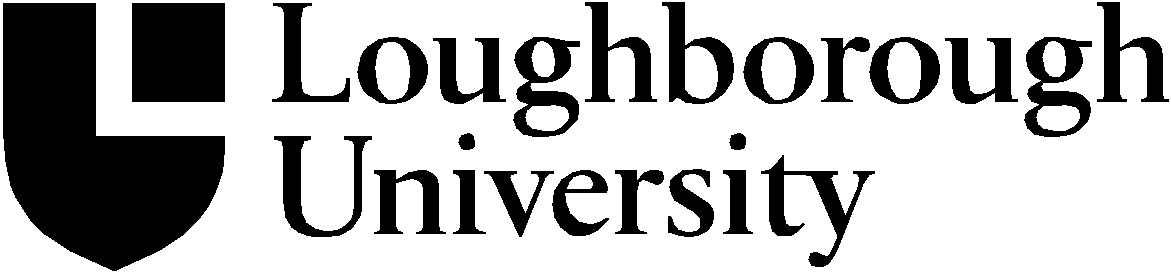 Table 1Full Service Traditional Universities only - excluding specialist colleges and University of Buckingham and Open UniversityFull Service Traditional Universities only - excluding specialist colleges and University of Buckingham and Open UniversityFull Service Traditional Universities only - excluding specialist colleges and University of Buckingham and Open UniversityFull Service Traditional Universities only - excluding specialist colleges and University of Buckingham and Open UniversityFull Service Traditional Universities only - excluding specialist colleges and University of Buckingham and Open UniversityFull Service Traditional Universities only - excluding specialist colleges and University of Buckingham and Open UniversityFull Service Traditional Universities only - excluding specialist colleges and University of Buckingham and Open UniversityFull Service Traditional Universities only - excluding specialist colleges and University of Buckingham and Open UniversityFull Service Traditional Universities only - excluding specialist colleges and University of Buckingham and Open UniversityFull Service Traditional Universities only - excluding specialist colleges and University of Buckingham and Open UniversityFull Service Traditional Universities only - excluding specialist colleges and University of Buckingham and Open UniversityFull Service Traditional Universities only - excluding specialist colleges and University of Buckingham and Open UniversityOverall SatisfactionTeachingAssessment & feedbackAssessment & feedbackAcademic SupportOrganisationLearning ResourcesPersonal DevelopmentPersonal DevelopmentAverage over all 7 areasAverage over all 7 areasInstitution%age Positive%age Positive%age Positive%age Positive%age Positive%age Positive%age Positive%age Positive%age Positive%age Positive%age PositiveCambridge (University of)9493757587859479798787Oxford (University of)9393727285849585858787St Andrews (University of)9395696983897083838383Bath (University of)9289656583868786868484Durham (University of)9089707080888679798383East Anglia (University of)9091696983827985858383Exeter (University of)9092717182827584848282Glasgow (University of)9091656581818985858383Sheffield (University of)9089656580828882828282Aberystwyth University8989707082848382828383Hull (University of)8989686881798282828181Keele University8991686882837984848282Leicester (University of)8989727282849083838484Newcastle (University of)8989666682868280808282Sussex (University of)8991676781877379798181Reading (University of)8988646480837983838181Kent (University of)8887666679828180808080Loughborough University8887727282888981818484Warwick (University of)8889616179818481818080Aberdeen (University of)8888666679808584848181Sector Average8283666675738079 79 7777Table 2Analysis of responses to Question 22, Overall Satisfaction. Table 2Analysis of responses to Question 22, Overall Satisfaction. Table 2Analysis of responses to Question 22, Overall Satisfaction. Table 2Analysis of responses to Question 22, Overall Satisfaction. First Degree (Full Time)First Degree (Full Time)First Degree (Full Time)First Degree (Full Time)Loughborough University RankingLoughborough University RankingLoughborough University RankingLoughborough University RankingLoughborough University RankingSchoolSchoolSchoolSchoolJACS Subject GroupJACS Subject GroupJACS Subject GroupJACS Subject GroupJACS Subject Group% agree% agreeRanking based on % agreeRanking based on % agreePercentileAeronautical, Automotive, Chemical and Materials EngineeringAeronautical, Automotive, Chemical and Materials EngineeringAeronautical, Automotive, Chemical and Materials EngineeringAeronautical, Automotive, Chemical and Materials EngineeringAerospace EngineeringAerospace EngineeringAerospace EngineeringAerospace EngineeringAerospace Engineering88888 out of 198 out of 1942%Aeronautical, Automotive, Chemical and Materials EngineeringAeronautical, Automotive, Chemical and Materials EngineeringAeronautical, Automotive, Chemical and Materials EngineeringAeronautical, Automotive, Chemical and Materials EngineeringChemical, Process and Energy EngineeringChemical, Process and Energy EngineeringChemical, Process and Energy EngineeringChemical, Process and Energy EngineeringChemical, Process and Energy Engineering94943 out of 163 out of 1619%Aeronautical, Automotive, Chemical and Materials EngineeringAeronautical, Automotive, Chemical and Materials EngineeringAeronautical, Automotive, Chemical and Materials EngineeringAeronautical, Automotive, Chemical and Materials EngineeringMaterials and Minerals TechnologyMaterials and Minerals TechnologyMaterials and Minerals TechnologyMaterials and Minerals TechnologyMaterials and Minerals Technology8383= 5 out of 9= 5 out of 955%Business and Economics Business and Economics Business and Economics Business and Economics AccountingAccountingAccountingAccountingAccounting9797= 3 out of 75= 3 out of 754%Business and Economics Business and Economics Business and Economics Business and Economics EconomicsEconomicsEconomicsEconomicsEconomics8484= 31 out of 57= 31 out of 5754%Business and Economics Business and Economics Business and Economics Business and Economics FinanceFinanceFinanceFinanceFinance9191= 17 out of 47= 17 out of 4736%Business and Economics Business and Economics Business and Economics Business and Economics Management studiesManagement studiesManagement studiesManagement studiesManagement studies94943 out of 573 out of 575%Civil and Building EngineeringCivil and Building EngineeringCivil and Building EngineeringCivil and Building EngineeringBuildingBuildingBuildingBuildingBuilding9191= 1 out of 25= 1 out of 250%Civil and Building EngineeringCivil and Building EngineeringCivil and Building EngineeringCivil and Building EngineeringCivil EngineeringCivil EngineeringCivil EngineeringCivil EngineeringCivil Engineering97972 out of 392 out of 395%Design / The Arts, English and DramaDesign / The Arts, English and DramaDesign / The Arts, English and DramaDesign / The Arts, English and DramaDesign studiesDesign studiesDesign studiesDesign studiesDesign studies8383= 13 out of 71= 13 out of 7118%DesignDesignDesignDesignOthers in TechnologyOthers in TechnologyOthers in TechnologyOthers in TechnologyOthers in Technology7575= 3 out of 15= 3 out of 1520%Electronic, Electrical and Systems EngineeringElectronic, Electrical and Systems EngineeringElectronic, Electrical and Systems EngineeringElectronic, Electrical and Systems EngineeringElectronic and Electrical EngineeringElectronic and Electrical EngineeringElectronic and Electrical EngineeringElectronic and Electrical EngineeringElectronic and Electrical Engineering9696= 2 out of 29= 2 out of 297%Mechanical and Manufacturing Engineering / AACMMechanical and Manufacturing Engineering / AACMMechanical and Manufacturing Engineering / AACMMechanical and Manufacturing Engineering / AACMMechanical, Production, Manufacturing Eng.Mechanical, Production, Manufacturing Eng.Mechanical, Production, Manufacturing Eng.Mechanical, Production, Manufacturing Eng.Mechanical, Production, Manufacturing Eng.909012 out of 4712 out of 4725%ScienceScienceScienceScienceChemistryChemistryChemistryChemistryChemistry97974 out of 374 out of 3711%ScienceScienceScienceScienceComputer ScienceComputer ScienceComputer ScienceComputer ScienceComputer Science8888= 18 out 98= 18 out 9818%ScienceScienceScienceScienceInformation ServicesInformation ServicesInformation ServicesInformation ServicesInformation Services93931 out of 61 out of 60%ScienceScienceScienceScienceMathematics and StatisticsMathematics and StatisticsMathematics and StatisticsMathematics and StatisticsMathematics and Statistics8181=48 out of 55=48 out of 5587%ScienceScienceScienceSciencePhysics and AstronomyPhysics and AstronomyPhysics and AstronomyPhysics and AstronomyPhysics and Astronomy909021 out of 3321 out of 3364%Social, Political and Geographical SciencesSocial, Political and Geographical SciencesSocial, Political and Geographical SciencesSocial, Political and Geographical SciencesHuman and Social GeographyHuman and Social GeographyHuman and Social GeographyHuman and Social GeographyHuman and Social Geography9696= 4 out of 40= 4 out of 4010%Social, Political and Geographical SciencesSocial, Political and Geographical SciencesSocial, Political and Geographical SciencesSocial, Political and Geographical SciencesMedia studiesMedia studiesMedia studiesMedia studiesMedia studies8888= 11 out of 78= 11 out of 7814%Social, Political and Geographical SciencesSocial, Political and Geographical SciencesSocial, Political and Geographical SciencesSocial, Political and Geographical SciencesPhysical Geography and Environmental SciencePhysical Geography and Environmental SciencePhysical Geography and Environmental SciencePhysical Geography and Environmental SciencePhysical Geography and Environmental Science9191= 22 out of 53= 22 out of 5341%Social, Political and Geographical SciencesSocial, Political and Geographical SciencesSocial, Political and Geographical SciencesSocial, Political and Geographical SciencesPoliticsPoliticsPoliticsPoliticsPolitics8686= 43 out of 64= 43 out of 6467%Social, Political and Geographical SciencesSocial, Political and Geographical SciencesSocial, Political and Geographical SciencesSocial, Political and Geographical SciencesSocial PolicySocial PolicySocial PolicySocial PolicySocial Policy9090= 4 out of 19= 4 out of 1921%Social, Political and Geographical SciencesSocial, Political and Geographical SciencesSocial, Political and Geographical SciencesSocial, Political and Geographical SciencesSociologySociologySociologySociologySociology717182 out of 8582 out of 8596%Sport, Exercise and Health Sciences Sport, Exercise and Health Sciences Sport, Exercise and Health Sciences Sport, Exercise and Health Sciences Anatomy, Physiology and PathologyAnatomy, Physiology and PathologyAnatomy, Physiology and PathologyAnatomy, Physiology and PathologyAnatomy, Physiology and Pathology9797= 8 out of 43= 8 out of 4319%Sport, Exercise and Health Sciences / Mech EngSport, Exercise and Health Sciences / Mech EngSport, Exercise and Health Sciences / Mech EngSport, Exercise and Health Sciences / Mech EngSports ScienceSports ScienceSports ScienceSports ScienceSports Science8787= 26 out of 66= 26 out of 6639%Sport, Exercise and Health Sciences / Social, Political and Geographical Sciences / DesignSport, Exercise and Health Sciences / Social, Political and Geographical Sciences / DesignSport, Exercise and Health Sciences / Social, Political and Geographical Sciences / DesignSport, Exercise and Health Sciences / Social, Political and Geographical Sciences / DesignPsychologyPsychologyPsychologyPsychologyPsychology7272= 103 out of 109= 103 out of 10994%The Arts, English and DramaThe Arts, English and DramaThe Arts, English and DramaThe Arts, English and DramaDramaDramaDramaDramaDrama8585= 28 out of 49= 28 out of 4957%The Arts, English and DramaThe Arts, English and DramaThe Arts, English and DramaThe Arts, English and DramaEnglish studiesEnglish studiesEnglish studiesEnglish studiesEnglish studies9393= 22 out of 101= 22 out of 10122%The Arts, English and DramaThe Arts, English and DramaThe Arts, English and DramaThe Arts, English and DramaFine ArtFine ArtFine ArtFine ArtFine Art7474= 33 out of 49= 33 out of 4967%Note: All Institutions participating in the NSS are included in the rankingsNote: All Institutions participating in the NSS are included in the rankingsNote: All Institutions participating in the NSS are included in the rankingsNote: All Institutions participating in the NSS are included in the rankingsNote: All Institutions participating in the NSS are included in the rankingsNote: All Institutions participating in the NSS are included in the rankingsNote: All Institutions participating in the NSS are included in the rankingsNote: All Institutions participating in the NSS are included in the rankingsNote: All Institutions participating in the NSS are included in the rankingsPositiveNegativeTeaching on the courseEngaging/enthusiastic/ knowledgeable teaching; placement/ work experience/study abroad/field trip opportunities; the practical application of theory in class; laboratory work; small group work/interaction in classNot enough contact hours/value for money/ tuition fees too high; English language capacity of certain staff; delivery/subject matter/material not necessarily contemporary enough; staff prioritising research; inconsistent teaching experience of joint honours studentsAssessment and FeedbackClear explanations of what is required; deadlines spread out; practical work; relevance; working in groups; constructive/ timely feedbackInappropriate workloads; bunching of deadlines; slow coursework return; inconsistent/subjective marking; clearer assessment criteria needed; impact of group work on individual marks/ illegible/limited/ unconstructive feedback; lack of exam guidance; late release of exam timetables; no individual feedback on examsAcademic supportApproachable/available/contactable/ encouraging/enthusiastic/helpful staff; open door policy; good staff-student communication/interaction; support from dissertation/project supervisor and/or Personal TutorStaff being too busy for students; staff not responding to e-mails; staff being unhelpful; uneven support by joint honours studentsOrganisation & managementChallenging/interesting/organised/well-structured programmes; choice/range of module options; appropriate timetabling; links to industry/ employabilityNot enough module choice; disorganisation on degree programmes; poor timetabling; studies and sports conflicting; organisational/management issues for joint honours studentsLearning resourcesGood IT facilities/support; ready access to information/materials on Learn; Library opening hours/resources; MEC/MSLC; in-class resources; well-equipped laboratories; study areas across campus/in their School/DepartmentNot enough computers for students/ information on their whereabouts; lack of certain computer software; not enough Library resources; lack of space in Library/ alternative study spaces; inconsistencies with materials being placed on LearnPersonal developmentApplicability of degree programme to career/ employability; transferable skills (e.g. communications, team-work, etc); confidenceLack of transferrable skills opportunities/ structures/support; difficulties with the practical application of an academic qualification